Proiect cofinantat din FONDUL SOCIAL EUROPEAN 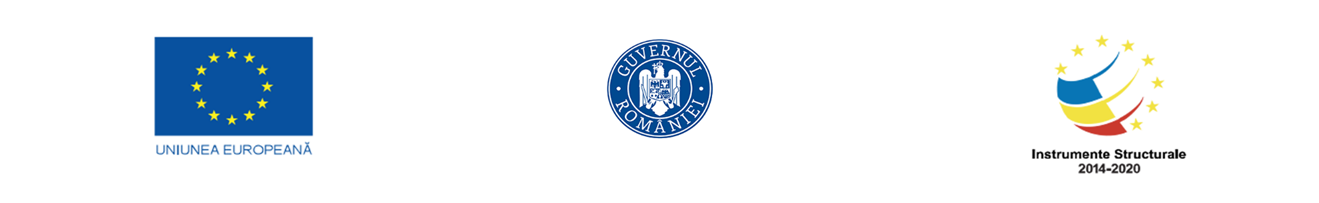 Programul Operaţional Capital Uman (POCU) 2014-2020Axa Prioritară 4: Incluziunea socială și combaterea sărăcieiObiectiv Specific 4.4: Reducerea numărului de persoane aparținând grupurilor vulnerabile prin furnizarea unor servicii sociale/medicale/socio-profesionale/de formare profesională adecvate nevoilor specificeContract POCU: 465/4/4/128038Titlu proiectului: „VENUS – ÎMPREUNĂ PENTRU O VIAȚĂ ÎN SIGURANȚĂ!Anexa 6            DECLARAȚIE PRIVIND UTILIZAREA ȘI  PRELUCRAREA DATELOR PERSONALESubsemnatul/a…………………………..……………, CNP…………………………………… domiciliat/ă în……………….str……………………….nr……ap…….tel. fix………………tel. mobil…………. e-mail………………… în calitate de beneficiar al activităților din cadrul proiectului “VENUS – Împreună pentru o viață în siguranță!” - POCU: 465/4/4/128038*:□ locuință protejată destinată victimelor violenței domestice,□ grup de suport □ cabinet consiliere vocațională□ campania privind prevenirea și combaterea violentei în familiedeclar că am fost informat cu privire la prelucrarea datelor personale în aplicațiile electronice aferente derulării proiectului “VENUS – Împreună pentru o viață în siguranță!” - POCU: 465/4/4/128038,  cofinanțat din Fondul Social European prin Programul Operațional Capital Uman 2014 – 2020. Înțeleg că orice omisiune sau incorectitudine în prezentarea informațiilor în scopul de a obține avantaje patrimoniale sau de orice altă natură este pedepsită conform legii declar că nu am furnizat informații false în documentele prezentate şi îmi asum responsabilitatea datelor furnizate, garantând că datele furnizate sunt actuale, reale, corecte şi complete şi mă angajez ca, în eventualitatea modificărilor survenite în datele personale să anunț, în cel mai scurt timp,  Direcția de asistență socială/ Direcția generală de asistență socială și protecția copilului …………..** şi să aduc o copie a actelor doveditoare. De asemenea, declar că am primit următoarele informații*** referitoare la: denumirea și datele de contact ale operatorului, respectiv DGASPC………**/DAS……..**;date de contact ale responsabilului cu protecția datelor personale din cadrul DGASPC……**/DAS…..**;scopul în care sunt prelucrate datele cu caracter personal, respectiv: asigurarea serviciilor sociale specializate în cadrul  locuințelor protejate și serviciilor complementare în funcție de nevoile beneficiarului, conform prevederilor Contractului de finanțare din cadrul proiectului POCU și Ghidului solicitantului versiunea septembrie 2018;interesul legitim urmărit de către operator, respectiv acela de a realiza protecția efectivă a vieții, integrității și securității beneficiarilor/informarea și sensibilizarea beneficiarilor;destinatarii datelor cu caracter personal: ANES în calitate de Lider de parteneriat în cadrul proiectului POCU VENUS - Împreună  pentru o viața în siguranță!; OIR-POSDRU București/Ilfov în calitate de autoritate care asigură monitorizarea implementării proiectului; AM-POCU ca autoritate de management care asigură finanțarea proiectului; furnizorii de servicii sociale de care beneficiază persoana vizată; autorități de audit naționale și europene, ca organe de control conform legii;perioada de stocare a datelor personale este egală cu durata de furnizare a serviciilor sociale în cadrul  locuințelor protejate și serviciilor complementare, pe parcursul desfășurării contractului de finanțare, precum și după încetarea acestuia în scopul verificării modului de implementare și/sau a respectării clauzelor contractuale, a legislației naționale și comunitare; *Se va bifa în funcție de opțiunile persoanei.**Se va indica comuna/orașul/județul. **În conformitate cu dispozițiile art. 12 și 13 din Regulamentul (UE) 2016/679 al Parlamentului European și al Consiliului din 27 aprilie 2016 privind protecția persoanelor fizice în ceea ce privește prelucrarea datelor cu caracter personal și privind libera circulație a acestor date și de abrogare a Directivei 95/46/CE.existența dreptului de a solicita operatorului accesul la datele cu caracter personal, rectificarea sau ștergerea acestora sau restricționarea prelucrării sau a dreptului de a se opune prelucrării, precum și a dreptului la portabilitatea datelor;existența dreptului de a-și retrage consimțământul în orice moment, fără a afecta legalitatea prelucrării efectuate pe baza consimțământului înainte de retragerea acestuia;existența dreptului de a depune o plângere;furnizarea de date cu caracter personal reprezintă o obligație necesară încheierii unui contract de furnizare a serviciilor sociale în cadrul locuințelor protejate și a serviciilor complementare, nerespectarea acestei obligații generând neacordarea serviciilor sociale necesare;pentru oricare intenție ulterioară a operatorului privind prelucrarea datelor cu caracter personal în alt scop decât cel pentru care acestea au fost colectate, operatorul va furniza persoanei vizate, înainte de această prelucrare ulterioară, informații privind scopul secundar respectiv și orice informații suplimentare relevante, în conformitate cu dispozițiile art. 13 alin. (2) din RGPD.     Data ………………..                                                                                   Semnătura